Wo wohnst du?Gestalte eine Seite!Folgende Wörter und Bilder helfen dir dabei: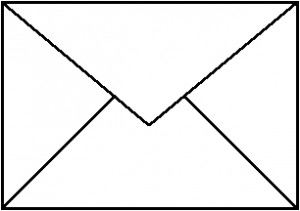 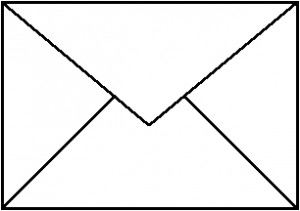 